OBVEZNA OPREMAOprema, ki jo otroci potrebujejo v taboru:•	nahrbtnik (lahko tudi šolska torba s tršim hrbtiščem in širšimi naramnicami)•	planinski čevlji (čevelj mora ščititi gleženj in imeti profiliran podplat), športni copati, natikači•	pohodne nogavice (priporočljivo 3 pare), 9 parov športnih oz. navadnih nogavic   več kratkih hlač, več majic s kratkimi rokavi•	dolge hlače (pohodne za na turo), majice z dolgimi rokavi, pulover (debelejša majica – termovelur), trenirka•	spalna vreča, armaﬂeks (podloga), za zmrzljive dodatna odeja •	vetrovka oz. softshell (to ni zaščita pred dežjem), •	pelerina in dežnik•	kapa, rokavice•	čutara oziroma plastenka 1,5l (oz. 3 plastenke po 0,5l), ki dobro tesni•	zaščita za sonce (krema za sončenje, pokrivalo za sonce - obvezno, sončna očala – ni nujno)•	kopalke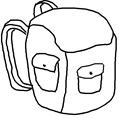 •	spodnje perilo (za vsak dan)•	pribor za osebno higieno (zobna ščetka, milo,…)•	brisače (ena velika in ena za obraz)•	posodico z jedilnim priborom (vilica, žlica, nož, lonček, dva krožnika)•	žepna ali naglavna svetilka, rezervne baterije• 	zdravstvena kartica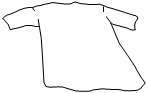 •	planinski dnevnik s plačano članarino za tekoče leto•	predpisana zdravila (če so potrebna) – o tem nas obvestite ob prijavi•	vrečka za umazano perilo, dodatno vrečko za v nahrbtnik za oblačila   IZPOLNJENA IZJAVA O ZDRAVJU OTROKA (v prilogi prijavnice)   ZAŠČITNA MASKA in RAZKUŽILO 50ml   VELIKO DOBRE VOLJE!!!!Opremo prinesite v primernih potovalkah, kovčkih, nahrbtnikih ali ostalih primernih torbah. Obleke naj bodo shranjene po vrečkah zaradi morebitne vlage. Otroci iz iste družine naj si ne delijo opreme in oblačil.Mobilni telefoni in ostala elektronika je PREPOVEDANA. Vedno bo v taboru dosegljiv vodnik za nujne klice. Poleg tega jim bomo omogočili klic domov, če bo potrebno.Prosimo, da s seboj nikakor ne prinašate mp3 predvajalnikov in videoigric, ker bo zabave dovolj. Lahko pa prinesete s seboj pesmarice, družabne igre (karte, monopoly itd.), glasbilo, knjigo za deževne dni. Naprošamo vas da skupaj z otrokom preberete PRIPOROČILO PZSja glede taborjenja, priložene v priponki.